ДНІПРОПЕТРОВСЬКА АКАДЕМІЯ МУЗИКИ ІМ. М.ГЛІНКИЗАТВЕРДЖЕНО:Рішенням Вченої радиДніпропетровської академії музики ім. М.Глінки« 03 »  вересня  2020 р. протокол №  1 Голова Вченої ради академії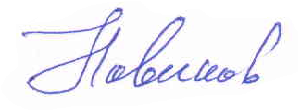 ____________________ Ю.М. НОВІКОВВведено в дію наказом ректора«03» вересня 2020 р. № 69ПОЛОЖЕННЯПРО РЕЙТИНГОВЕ ОЦІНЮВАННЯ ПРОФЕСІЙНОЇ ДІЯЛЬНОСТІНАУКОВО-ПЕДАГОГІЧНИХ ПРАЦІВНИКІВДніпропетровської академії музики ім. М.ГлінкиДніпро – 2020ЗМІСТЗагальні положення…………………………………………………………3Мета, основні завдання та принципи рейтингового оцінювання………..4Організація та проведення рейтингового оцінювання……………………5Наслідки рейтингового оцінювання професійної діяльності науково-педагогічних працівників…………………………………………………...6Додаток 1. Рейтинг кафедри та викладачів …………………….………....8Рейтинг-лист науково-педагогічного працівника………………………...16Приклад для заповнення  ………………………………………………......171. Загальні положення1.1. Це Положення визначає мету, основні завдання, принципи та механізм реалізації рейтингового оцінювання професійної діяльності науково-педагогічних працівників Дніпропетровської академії музики ім. М. Глінки (далі ‒ Академія) та педагогічних працівників Відокремленого структурного підрозділу «Музичний коледж (далі ‒ Коледж). Завданням Положення є	розробка єдиних комплексних критеріїв для оцінювання і контролю рівня та ефективності діяльності науково-педагогічних та педагогічних працівників; 1.2. Рейтингове оцінювання професійної діяльності науково-педагогічних та педагогічних працівників є складовою системи забезпечення якості освітньої діяльності та системи внутрішнього забезпечення якості вищої освіти в Академії.1.2.1. Професійна діяльність науково-педагогічного працівника  включає в себе навчальну, методичну, наукову, творчу (зокрема, концертно-виконавську) та організаційну роботи. 1.2.2. Професійна діяльність педагогічного працівника включає в себе навчальну, методичну, творчу (зокрема, концертно-виконавську) та організаційну роботи.1.3. Рейтингове оцінювання професійної діяльності науково-педагогічних та педагогічних працівників проводиться за результатами навчального року. 1.4. Рейтинговому оцінюванню підлягає професійна діяльність усіх штатних науково-педагогічних працівників Академії та педагогічних працівників Коледжу, включаючи внутрішніх сумісників. 1.5. Рішення про участь у рейтинговому оцінюванні науково-педагогічних та педагогічних працівників, які працюють за сумісництвом приймає кожна кафедра та циклова комісія за ініціативою сумісника.2. Мета, основні завдання та принципирейтингового оцінювання2.1. Метою впровадження рейтингового оцінювання професійної діяльності науково-педагогічних та педагогічних працівників Академії музики та Коледжу є:підвищення результативності професійної діяльності науково-педагогічних та педагогічних працівників; мотивація науково-педагогічних та педагогічних працівників до удосконалення якості навчальної, наукової та методичної діяльності, підвищення рівня їх професіоналізму; розвиток творчої ініціативи та професійне зростання науково-педагогічних та педагогічних працівників Академії;2.2. Основними завданнями рейтингового оцінювання професійної діяльності науково-педагогічних та педагогічних працівників Академії є:створення інформаційної бази, що конкурентно відображає професійну діяльність науково-педагогічних та педагогічних працівників; виявлення недоліків і проблемних питань в діяльності науково-педагогічних та педагогічних працівників;вдосконалення діяльності через діагностування, саморефлексію, самоаналіз викладача результативності власної праці;формування науково-педагогічного складу Академії з урахуванням  індивідуального внеску у підвищення корпоративного рейтингу Академії в цілому;формування системи матеріального і морального заохочення діяльності науково-педагогічних та педагогічних працівників для підвищення показників активності.2.3. Рейтингове оцінювання професійної діяльності науково-педагогічних та педагогічних працівників базується на принципах системного підходу, плановості, об’єктивності, прозорості, гласності. Об’єктивність оцінювання забезпечується уніфікацією переліку показників, що характеризують рівень професійної залученості науково-педагогічного та педагогічного працівника до робочого процесу.3. Організація та проведення рейтингового оцінювання 3.1. Визначення рейтингу науково-педагогічних та педагогічних працівників здійснюється за рейтинговим балом. Рейтинговий бал визначається як сума балів всіх видів діяльності.Норми обліку показників для розрахунку балів за результатами кожного виду діяльності у навчальному році затверджується Вченою радою Академії і переглядається за потребою 1 раз на навчальний (до 1го вересня). Види діяльності з розподілом балів відображені  у Додатку 1.3.2. Облік рейтингу викладачів складається:індивідуальний рейтинг-лист викладача (заповнюється викладачем);загальний рейтинг кафедри/ПЦК (заповнюється завідуючим кафедри/ПЦК або відповідальною особою на кафедрі);3.3. Відповідальність за достовірність даних у рейтинг-листах та відповідність зазначеним в індивідуальних планах видам робіт покладається на самого викладача.Перевірка та зберігання відповідних матеріалів, що підтверджують зазначену інформацію про діяльність викладача покладається на завідуючого кафедри. 3.4. Відповідальність за дотримання термінів подачі матеріалів наведених у індивідуальних планах роботи науково-педагогічних працівників, несуть  завідувач кафедри або голова ЦК.3.5. Рейтинг-листи викладачів та загальний рейтинг кафедри подає наприкінці кожного навчального року завідуючий кафедри/ПЦК відповідальній особі по Академії в електронному вигляді.4. Результати рейтингового оцінювання професійної діяльності науково-педагогічних та педагогічних працівників4.1. Результати рейтингового оцінювання викладача визначають рівень індивідуальної робочої ефективності на займаній посаді (як в цілому, так і за видами діяльності).4.2. Найвищий та високі результати рейтингового оцінювання науково-педагогічного чи педагогічного працівника є підставою для його матеріального і морального заохочення.4.3. Рейтингове оцінювання допомагає виявити результативність викладача, сформувати відповідний професійний імідж викладача, що в свою чергу допомагає при розв’язанні пріоритетних завдань впровадження якісної освіти в Академії.Додаток 1.Рейтинг кафедри та викладачів за 2020-21 навч. рікІ. Навчально-методична робота При заліку балів за друковані роботи англійською мовою коефіцієнт балів помножується в 2 разиІІ. Наукова діяльністьПри заліку балів за друковані роботи англійською мовою коефіцієнт балів помножується в 2 разиІІІ. Організаційна роботаІV. КОНЦЕРТНО-КОНКУРСНА ТА ТВОРЧА ДІЯЛЬНІСТЬV. Кадровий стан кафедриДержавне визнання, соціально-громадська діяльністьДодаткиТаблиці до розділу ІТаблиця до п.п. 1-4 «Перелік виданих за звітний рік підручників, навчальних, навчально-методичних посібників, словників, довідників, методичних вказівок, рекомендацій, конспектів лекцій»Таблиця до п. 5 «Перелік надрукованих навчально-методичних статей»Таблиця до п. 6 «Участь в групі проведення ректорських контролів і ККР в Академії за дорученням (за рік роботи)»Таблиця до п. 7 «Доповідь на міжнародному (за межами України) науково-методичному зібранні, конференції»Таблиця до п. 8 «Перелік надрукованих тез з навчально-методичної роботи у закордонному журналі або збірнику»Таблиця до п. 9 «Участь на міжнародному (за межами України) науково-методичному зібранні, конференції»Таблиця до п. 10 «Доповідь на вітчизняному науково-методичному зібранні, конференції»Таблиця до п. 11 «Перелік надрукованих тез з навчально-методичної роботи у журналі або збірнику» як у п. 8Таблиця до п. 12 «Участь у вітчизняному науково-методичному зібранні, конференції» як у п. 9.Таблиці до розділу ІІТаблиця до п. 1-2 «Захист дисертації»Таблиця до п. 3 «Опубліковано монографію», або співавторство у колективній монографіїТаблиця до п. 4 «Перелік надрукованих наукових статей»Таблиця до п. 5 «Наукове керівництво (консультування) здобувача, який одержав документ про присудження науково ступеня»Таблиця до п. 6, 7.  «Участь в атестації наукових кадрів як офіційного опонента», відгукТаблиця до п. 8 «Доповідь на міжнародному (за межами України) науковому зібранні, конференції» Таблиця до п. 9 «Перелік надрукованих тез з наукової роботи у закордонному журналі або збірнику»Таблиця до п. 10 «Участь у міжнародному (за межами України) науковому зібранні, конференції»Таблиця до п. 11 «Доповідь на вітчизняному науковому зібранні, конференції» як у п. 8Таблиця до п. 12 «Перелік надрукованих тез з наукової роботи у закордонному журналі або збірнику» як у п. 9Таблиця до п. 13 «Участь у вітчизняному науковому зібранні, конференції» як у п. 10Таблиця до п. 14-15 «Проведення  науково-практичних конференцій»Таблиця до п. 16 «Отримання грантів»Таблиця до п. 17 «Підготовка студента до участі в конференції»Таблиця до п. 18 «Організація і проведення фольклорних експедицій»Таблиця до п. 19 «Наявність авторського свідоцтва»Таблиця до п. 20 «Наявність патенту»Таблиця до п. 21 «Участь у міжнародних наукових проектах, залучення до міжнародної експертизи, наявність звання “суддя міжнародної категорії”»Таблиця до п. 22 «Наявність науково-популярних та/або консультаційних (дорадчих) та/або дискусійних публікацій з наукової або професійної тематики»Таблиця до п. 23 «Наукове консультування установ, підприємств, організацій протягом навчального року»Таблиці до розділу ІІІТаблиця до п. 1 «Робота в науково-методичних комісіях МОН, акредитаційних комісіях та ін.»Таблиця до п. 2 Участь у професійних об’єднаннях за спеціальністюТаблиця до п. 3 Робота в постійній спеціалізованій вченій раді з захисту дисертаційТаблиця до п. 4 «Виконання функцій головного редактора або члена редакційної колегії наукового видання, включеного до переліку наукових фахових видань»Таблиця до п. 6 «Організаційна робота в Академії на посадах» Таблиця до п. 7 «Керівництво постійно діючим студентським науковим гуртком»Таблиця до п. 8. «Авторська програма або виступи на радіо, ТВ»Таблиці до розділу ІVТаблиця до п. 1-3 «Підготовка лауреатів конкурсу»Таблиця до п. 4 «Концертні виступи» (сольний концерт та у якості диригента)Таблиця до п. 5 «Концерт класу викладача», «Майстер-клас», «Лекторська діяльність (проведення концерту)»Таблиця до п. 6 «Організація конкурсів та фестивалів в Академії»Таблиця до п. 7 «Участь викладачів у журі конкурсів, фестивалів»Таблиці до розділу VТаблиця до п. 1 «Кількість професорів/ доцентів»Таблиця до п. 2-3 «Отримання вченого звання»Таблиця до п. 4 «Отримання почесного звання»Рейтинг-лист науково-педагогічного (педагогічного) працівниказа 2019-20 навч.  рікКафедра (спеціалізація)_______________________________________________	(назва) 	Науково-педагогічний працівник _______________________________________                                                                                                                            (прізвище, ім’я, по батькові)	Посада : ________________________________________1.У колонці 1 (№) вибирається номер виду діяльності та необхідний підпункт. Наприклад  І.5. Тобто І – Навч.-методична робота, 5. – стаття навчально-методичного спрямування у журналі.2. У колонці 2 (Вид роботи) зазначається: Навчально-методична робота. Стаття навчально-методичного спрямування фаховому журналі (виданні) по списку  МОН України3. У колонці 3  виставляється кількість балів згідно наведених вище таблиць (наприклад 50 балів)     За кожним видом роботи, що оцінюється, надаються матеріали, що підтверджують її виконання (ксерокопії титульних сторінок підручників, ксерокопії опублікованих статей, сертифікати щодо участі у конференціях, грамоти лауреатів конкурсів, афіші концертів, підтвердження участі викладачів у складі журі конкурсів у вигляді ксерокопій буклетів, де зазначене прізвище викладача, або документ із підписом та печаткою організації, яка проводила конкурс). Рейтинг-лист науково-педагогічного (педагогічного) працівниказа 2019-20 навч.  рікПриклад для заповненняКафедра (спеціалізація)              _Фортепіано__	Науково-педагогічний (педагогічний) працівник _Іванова Ірина Ататоліївна__                                                                                                                                          (прізвище, ім’я, по батькові)	Займана посада : викладачНаприклад за 2019-20  рік виконано:Навчально-методичний посібникНаукова стаття у фаховому видання по списку МОНПідготовка лауреату всеукраїнського конкурсу студента коледжу Підготовка лауреату обласного конкурсу учня школиВиходячи із виконаної роботи, необхідно заповнити таблицю та додатки до неї:Додатки:до п.І.2 «Перелік виданих за звітний рік підручників, навчальних, навчально-методичних посібників, словників, довідників»до п. ІІ.4 «Перелік надрукованих наукових статей»до п. ІV.2 «Підготовка лауреатів конкурсу»№з/пВид роботиКількістьбалів1Видано підручник (в т.ч. електронний) одноосібний  3002Співавторство у підручнику 1003Видано навчальний, навчально-методичний посібник  (за 1)1004Видано словник, довідник 100Підготовка онлай курсів лекцій2005Розробка та видання методичних рекомендацій, конспектів лекцій (за 1 шт) (обсягом не менше 20 стор.) 506Участь в групі проведення ректорських контролів і ККР в Академії  (за рік роботи)107Участь в Міжнародному навчально-методичне зібранні, конференції (в тому числі в онлайн-форматі:  вебінари, конференції, круглі столи):- участь у підготовці- участь- виступ- публікація тез501525258Участь у Всеукраїнському або Відкритому навчально-методичне зібранні, конференції (в тому числі в онлайн-форматі:  вебінари, конференції, круглі столи):- участь у підготовці- участь- виступ- публікація тез401020209Розробка навчально-методичного комплексу дисципліниКожна складова – 50 балів(тут подумать)Підготовка та проведення відкритого практичного заняття 100-250 (залежно від кількості сторінок)25-3010Підготовку та організацію наукових та навчальних заходів (підготовка збірки тез, навчальні екскурсії, підготовка збірки поезій)50 (за 1)Підвищення кваліфікації50Загальна сума№з/пВид роботиКількість балів1Захист докторської дисертації протягом звітного навчального року (за 1)10002Захист кандидатської дисертації протягом звітного навчального року (за 1)5003Монографія, опублікована протягом звітного навчального року 3004Співавторство у колективній монографії 1005Стаття наукового спрямування в журналі, збірнику:журналі або виданні, який включено до наукометричних баз Scopus або Web of Science Core Collection/ (категорія «А»)фаховому журналі (виданні) по списку  МОН Українизакордонному журналі (виданні)/країнах Євросоюзу (категорія «Б»)-   не фаховому журналі (виданні)300200200506Наукове керівництво (консультування) здобувача, який одержав документ про присудження науково ступеня:- доктора наук;- кандидат наук, доктор філософії8004007Участь в атестації наукових працівників як офіційного опонента508Відгук на автореферат дисертації209Отриманий грант на навчання/наукову діяльність (за 1)10010Підготовка студента до участі у наукових, науково-практичних конференціях:- міжнародної- всеукраїнської- регіональної, міжвузівської50403011Організація і проведення фольклорної експедиції10012Участь у міжнародних наукових проектах, залучення до міжнародної експертизи, наявність звання “суддя міжнародної категорії”5013Наявність науково-популярних та/або консультаційних (дорадчих) та/або дискусійних публікацій з наукової або професійної тематики1514Наукове консультування установ, підприємств, організацій протягом навчального року5015Участь в Міжнародному науковому зібранні, конференції (за межами України/країні Євросоюзу):- участь у підготовці- участь (засвідчена сертифікатом/програмою конференції)- виступ- публікація тез100504060Участь в Міжнародному науковому зібранні, конференції (на території України):- участь у підготовці- участь (засвідчена сертифікатом/програмою конференції)- виступ - публікація тез6025153016Участь у Всеукраїнському науковому зібранні, конференції:- участь у підготовці- участь (засвідчена сертифікатом/програмою конференції)- виступ- публікація тез5025252517Підготовка студента до написання та видання наукової статті2018Рецензування:навчальна програма, методичні рекомендаціївипускна кваліфікаційна робота освітнього рівня «Бакалавр»випускна кваліфікаційна робота освітнього рівня «Магістр»монографія, словникнауково-дослідницька статтянавчально-методичний посібниквідгук на відкрите практичне заняття151020201515520Стажування за межами України/ в країні Євросоюзу150Загальна сума№з/пВид роботиКількістьбалів1Робота в науково-методичних комісіях МОН України, в Акредитаційній комісії України, фахових, експертних радах МОН України (за роботу в кожному органі):- голова, заступник голови, секретар;- член комісії (ради)100502Участь у професійних об’єднаннях за спеціальністю (за 1)303Робота в постійній спеціалізованій вченій раді з захисту дисертацій:- голова, заступник голови (за роботу в кожній раді);- секретар; (за роботу в кожній раді);- член ради (за роботу в кожній раді);5030204Виконання функцій головного редактора або члена редакційної колегії наукового видання, включеного до переліку наукових фахових видань України  або іноземного рецензованого наукового видання: - головний редактор;- член редакційної колегії100505Робота в приймальній комісії Академії:- голові;- відповідальний секретар; - заступник відповідального секретаря;200100506Організаційна робота в Академії на посадах: ректора Академіїпроректора Академії декана факультетузаступник деканакерівника структурного підрозділу (коледжу, школи)заступник керівника структурного підрозділу/заступники відділів Академіїзавідувача кафедри/ голова ПЦК вченого секретаря закладу освіти400300200150200150150100Організаційна робота на посаді секретаря кафедри/ПЦК757Відповідальний за наукову роботу кафедри508Відповідальний за концертно-конкурсну  роботу кафедри50Відповідальний за роботу студентів з предмету «Конц. практика»9Керівництво постійно діючим студентським науковим гуртком10 (за кожного члена)10Авторська програма 50Виступи на ТВ/ радіо (за 1)1011Організація студентів на масові заходи20 (за 1)12Робота у якості куратора10013Підготовка та організація державних свят (День конституції, День Злуки, тощо)20 (за 1)14Приймальна комісія: консультування абітурієнтів участь в екзаменаційній комісії 5 (за 1 особу)1 (за 1 особу)15Організація та проведення студентських та педагогічних науково-практичних конференцій (члени оргкомітету, ведучі) 25Організація концертно-фестивальних, творчих заходів на відповідних спеціалізаціях   25 (за 1 захід)Участь у профорієнтаційній роботі 30Підготовка та проведення студентських олімпіад 50 (за 1 захід)Участь у роботі вченої ради академії30 Участь у роботі кафедри / циклової комісії30 Організація та проведення тематичного концерту в інших навчальних та культурно-мистецьких закладах25 (за 1 захід)Організація відвідування філармонійних та театрально-видовищних заходів студентами академії10 (за 1 захід)Робота у науково-методичних, акредитаційних, експертних, екзаменаційних комісіях50Участь у роботі профспілкової організації30 №з/пВид роботиКількість балів1Підготовка лауреату конкурсу студента факультету: - міжнародного- всеукраїнського- регіонального- обласного- міського100755025202Підготовка лауреату конкурсу студента коледжу: - міжнародного- всеукраїнського, відкритого- регіонального, відкритого- обласного- міського75502515103Підготовка лауреату конкурсу учня школи: - міжнародного- всеукраїнського- регіонального, відкритого- обласного- міського7550251054Концертні виступи:сольний концерт та у якості диригентавиступ у одному відділенісольний концерт студента (не магістра) 10050505Концерт класу викладачаМайстер клас викладачаЛекторська діяльність, проведення концерту у якості ведучого3030306Організація та проведення конкурсів, фестивалів, культурно-мистецьких проектів в Академії:- міжнародних- всеукраїнських, відкритих- регіональних - обласних- міськихЧленам оргкомітету:100755025207Участь викладачів у журі конкурсів, фестивалів:- міжнародних (за межами країни)- міжнародних (в Україні)- всеукраїнських, відкритих- регіональних - обласних- міських5025151010510Концертні виступи студентів/учнів:- сольні- в колективному концерті 351012Написання творів для солістів та колективів (композиторська творчість)Написання/підготовка твору, обов’язкового на виконавському конкурсіПідготовка творів для колективної збіркиІнструментування, перекладення, аранжування музичних композицій, друга редакція20-1005020 (за 1 твір)30 (за 1 твір)30 (за 1 твір)13Отримання дипломів чи додаткового навчання (сертифікати з іноземної мови, розширення компетентності викладача, досягнення у різних сферах саморозвитку)501415За участь студента/учня в конкурсі/фестивалі (за наявності документу за участь)10Загальна сума№з/пВид роботиКількість балів1Кількість професорів/доцентів (за 1 особу)50/252Отримання звання професора протягом звітного року (за 1 особу)2003Отримання звання доцента протягом звітного року (за 1 особу)100Загальна сума4Проведена Всеукраїнська науково-практична конференція за  (за 1)100 - кафедрі5Проведена регіональна або міжвузівська науково-практична конференція (за 1)50 - кафедрі№з/пВид роботиКількість балів1Присвоєння почесного звання / наукового звання Державного рівня протягом звітного року3002Стягнення ректора- 200 за пункт3Невиконання  індивідуального плану викладача за навчальний рік (з методичної, наукової, організаційної або концертно-творчої роботи)- 100 за вид діяльностіЗагальна сума№ з/пАвтор або авторський колективНазва підручника, навчально-методичного, навчального посібника, словника, довідника та ін..Мова виданняМісто, видавництво, рікОбсяг (аркушів чи Мб)Бали№ з/пАвтор/ автори Назва статтіНазва, номер, рік видання, сторінки№ ISSN, Фаховий, закордонний та інш.Бали№ з/пНазва дисципліниКурс, групаП.І.Б. перевіряючогоКількість перевірених робітБали№ з/пП.І.Б.ДоповідачаНазва доповідіНазва науково-методичного зібранняМісто проведенняДата виступуБали№ з/пП.І.Б. автору/ авторівНазва тезНазва, номер, рік видання, сторінки Бали№ з/пП.І.Б.учасникаНазва науково-методичного зібранняМісто проведенняДата проведенняБали№ з/пП.І.Б.доповідачаНазва доповідіНазва науково-методичного зібранняМісто проведенняДата виступуБали№ з/пПІБ викладачаНазва дисертаціїЗахищена дисертація (доктор або кандидат наук)Дата затвердження Науковий керівникБали№ з/пАвториНазва монографіїРік, місце виданняМова виданняОбсяг (сторінок/авт.аркуш.)Бали№ з/пНазва статтіАвтор/ авториНазва, номер, рік видання, сторінки№ ISSN, Web of Science закордонний,  фаховий  та інш. Бали№ з/пПІБ керівникаПІБ здобувачаКатегорія роботи (докторська, кандидатська)Назва роботи, де і коли відбувся захистБали№ з/пПІБ викладачаПІБ здобувача наукового ступенюКатегорія (анонімне, офіційний захист, відгук на автореферат)Назва роботи, де і коли відбувся захист докторська або кандидатська дисертаціяБали№ з/пП.І.Б.доповідачаНазва доповідіНазва науково-методичного зібранняМісто проведенняДата виступуБали№ з/пНазва тезП.І.Б. автору/ авторів Назва, номер, рік видання, сторінки Бали№ з/пП.І.Б.учасникаНазва науково-методичного зібранняМісто проведенняДата проведенняБали№ з/пНазва конференціїДата проведення Міжнародна/всеукраїнська/ міжвузівська/ регіональна конференціяКількість залучених співробітників (ПІБ) кафедри у конференції Бали№ з/пПІБ отримувача грантуКатегорія отримувача (аспірант, докторант, НПП)Термін наданняВид гранту (індивідуальний, колективний)Бали№ з/пПІБ викладачаМіжнародна/ всеукраїнська/ регіональна/ міжвузівськаПІБ студентаФакультет/ коледжНазва доповідіНазва конференції, місто, датаБали№ з/пПІБ викладачаМісце проведенняДата проведенняБали№ з/пПІБ викладача, автор/авторитвір№, дата реєстраціїБали№ з/пПІБ викладача, автор/автори винаходуНазва винаходу№, дата реєстраціїБали№ з/пПІБ викладача,Назва проекту або експертизи Категорія: учасник, експерт, суддяМісто, дата проведенняБали№ з/пАвтор/ автори Назва публікаціїНазва, номер, рік видання, сторінки Категорія видання: журнал, електронне видання, газетаБали№ з/пПІБ викладачаНазва установи, організації, (Місце, дата проведення)Вид наукового консультуванняБали№ з/пПІБ викладачаУ складі наук-метод комісії МОН України, акредитаційної комісії України, фахової, експертної раді МОН України, робочій групі (комісії) МОН УкраїниМісце, дата проведенняБали№ з/пПІБ викладачаНазва  професійного об’єднанняБали№ з/пПІБ викладачаНазва спеціалізованої ради Навчальний або науковий закладДати засіданняПосадаБали№ з/пПІБ викладачаНазва видання, №, випуск, рікЗаклад, при якому існує видання, типографія ПосадаБали№ з/пПІБ ПосадаФакультет/ коледжБали№ з/пПІБ викладачаНазва гурткаФакультет/коледжКількість студентівБали№ з/пПІБ викладачаДата проведення, виступуНазва програми, каналБали№ з/пПІБ викладачаМіжнародний/ всеукраїнський/ регіональний/ відкритий/ обласний/ міськийПІБ студента/ учняФакультет/ коледж/ школа/Назва конкурсу, місце проведенняЗайняте місце або винагородаБали№ з/пПІБ викладачаДата проведенняМісце проведенняНазва концерту (якщо є)Рецензія на концерт, афіша Бали№ з/пПІБ викладачаДата проведенняМісце проведенняНазва концерту (якщо є)Рецензія на концерт, афішаБали№ з/пНазва конкурсу/ фестивалюМіжнародний/ всеукраїнський/ регіональний/ відкритий/ обласний/ міський конкурс чи фестивальДата проведенняКількість залучених співробітників (ПІБ) кафедри у конференціїКількість учасниківБали№ з/пПІБ викладачаНазва конкурсу/ фестивалюМіжнародний/ всеукраїнський/ регіональний/ відкритий/ обласний/ міський конкурс чи фестивальМісто, дата проведенняБали№ з/пПІБ викладачавчене звання (професор/ доцент)Бали№ з/пПІБ викладачавчене звання (професор/ доцент)Атестат №, дата видачіБали№ з/пПІБ викладачаКатегорія (заслужений, народний,….)Дата видачі, №Бали№ Вид роботиКількість балівРозшифровка або приміткиВсього:№ Вид роботиКількість балівРозшифровка або приміткиІ.2.Навчально-методичний посібник100ІІ.4Наукова стаття у фаховому виданні по списку МОН50ІV.2Підготовка лауреату всеукраїнського конкурсу студента коледжу302 лауреати всеукраїнських конкурсів (2*15)ІV.3Підготовка лауреату обласного конкурсу учня школи101 лауреат обласного конкурсуВсього:190№ з/пНазва підручника, навчально-методичного, навчального посібника, словника, довідникаАвтор або авторський колективМова виданняМісто, видавництво, рікОбсяг (аркушів чи Мб)Бали1Педагогічний репертуар ансамблів бандуристівІванова І.А.Укр.Д.:Ліра, 202060 с.100№ з/пНазва статтіП.і.б. авторів Назва видання і номер, сторінкиНауком./ фахов. нефахов.№ ISSN ISBNОбсяг сторінок Бали1Дніпропетровський ансамбль бандуристів «Чарівниці» (до 60-річного ювілею)Іванова І.А.ВісникНАКККіМ: наук. Журнал. ˗ К.: Міленіум, 2019, №3. С 215-224.Фахове видан.ISSN 2226-3209 (Print), ISSN 2409-0506(Online)10 с.50№ з/пПІБ викладачаМіжнародний/ всеукр./ регіональний/  обласний/ міськийПІБ студента/ учняФакультет/ коледж/ школа/Назва конкурсу, місце проведенняЗайняте місце або винагородаБали1Іванова І.А.всеукраїнськийПетрова І.коледж«Срібні струни», м. ЗапоріжжяІ премія152Іванова І.А.обласнийСідоров В.школа«Муз.калейдоскоп»м. КамянськеІІІ премія10